What Does it Mean to Have Empathy?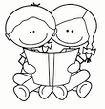 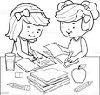 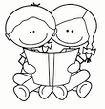 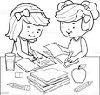 Name:   	I show I care when I